

DICKSON COUNTY SCHOOLS
Pre-K Peer Request Form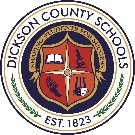 
Date: ______________________	     For School Year: ____________________
Child’s Name (first, last): _______________________________________________________
DOB: ___________________________________
Gender:  ____Male     ____Female  Requested School:   ____CES	   ____CENT	   ____OES   ____WBES     ____SBESRequested Class (by age):   ____3       ____4

Requested Session:  _____AM (7:45 – 10:45)      _____PM (11:30 – 2:30) Address: _________________________________________________________________________
Parent/Guardian: __________________________________________ 
Relationship: ______________________________________________Phone Number: ____________________________________________
E-mail Address: ____________________________________________
Please answer the following:Does the child receive any kind of therapy? __________
Example: Speech / Language Therapy, Occupational Therapy, Physical Therapy, ABA
Is the child completely toilet trained? _________ 
Is parent/guardian an employee of Dickson County Schools? ____________
*If YES, please indicate school / department: ____________________________________
I understand Peer Tuition is $15/week ___________
Comments: ___________________________________________________________________________________________________________________________________________________________________________

FOR CENTRAL OFFICE USE ONLY:
Date Received: ______________________
Date Placement Notification Sent: __________________________________________
Screening Date / Results: ____________________________________________________
Additional: ____________________________________________________________________